St Helen’s ChuRCH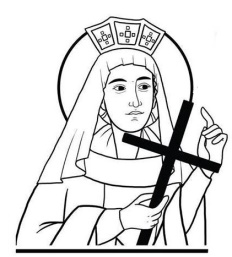 Watford WD24 6NJ01923 223175watfordnorth@rcdow.org.ukFather Voy P. Priest of the DioceseDeacon Liam Lynchwww.rcdow.org.uk/watfordnorthfacebook.com/sthelenswatfordinstagram.com/sthelenswatford twitter.com/sthelenswatford_____________________________________________________________ O Lord God, full of love and compassion. I have no idea where I am going. I do not see the road ahead of me. I cannot know for certain where it will end.    Nor do I really know myself. And the fact that I think I am following your Will does not mean that I am actually doing so but I believe that the desire to return to you does in fact please You. And I hope I have that desire in all that I am doing. I hope that I will never do anything apart from that desire to please You.And I know that if I do this You will lead me by the right road though I may know nothing about it. Therefore, I will trust You always though I may seem to be lost and in the shadow of death. I will not fear for You are ever with me and you will never leave me to make my journey alone. by Thomas MertonSunday 10th july 202215th Sunday in Ordinary TimeMASS INTENTIONS FOR THE WEEKSat 9th    08.30 Confessions / Exposition/ Adoration09.15 	Kath Kearney R.I.P18.00 	Bernard Atkins R.I.PSun 10th 	09.00 	Peter & Mariette Arokiasamy Ruby Wedding       	11.00	Marion May R.I.PMon 11th	09.15	Private Intentions	16.00 Reception of the body of Eileen Gallagher		19.00 	PRAYER GROUP (Presbytery)Tues 12th 	09.15 	Thanksgiving		12.00	Funeral: Eileen GallagherWed 13th	CHURCH & OFFICE CLOSED	Thurs 14th	10.00	ParishionersFri 15th 	09.15	Private IntentionsSat 16th 08.30 Confessions / Exposition/ Adoration09.15 	Thanksgiving	  	18.00	Private IntentionsSun 17th 	09.00 	Ann Bourke R.I.P		11.00	Private Intentions_______________________________________________________16TH JULY 2022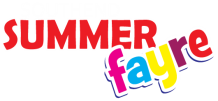 12.00 – 14.00Our Fayre is one of our main fundraising events of the year and takes place next Saturday. Please come and support it on the day. There are boxes for donations in the Church porches. We need the following: **New or nearly new items****Unwanted gifts****Toys – good quality****Bottles of wine**Bottles of spirits****Homecakes & Breads **(bring in on the day)**Toiletries****Jewelry**NO ELECTRCIAL ITEMS PLEASERAFFLE TICKETS ON SALE AFTER WEEKEND MASSES £1 for a strip of 51st Prize £752nd Prize £25Plus lots of other prizesPLEASE SUPPORT YOUR PARISHHOLY COMMUNION AT HOMEIf you would like to receive Holy Communion at home (or you know someone who would) then please let us know. You can call office phone or pop an email to watfordnorth@rcdow.org.ukOFFERTORY COLLECTION 03/07/2022Figures available in next Sunday’s Newsletter.